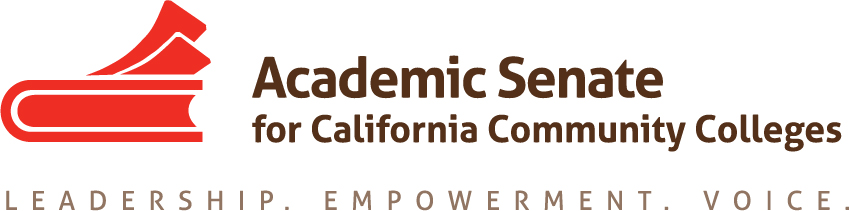 EDUCATIONAL POLICIES COMMITTEEThursday, 11 February 20162:00 PM – 3:30 PMCCC Confer:  1-888-450-4821Participant Passcode:  375850Meeting MinutesCall to Order at 2:05 p.m.Approval of the Agenda: Unanimously approved.Discussion items/Old Business, with action as neededReport out from IDI sessionAcademic Integrity: Went really well and was very positive.  Great questions and great conversations.  Was a comprehensive, intellectual, and emotional conversation. Breakout attendees spoke well after the institute about how much they enjoyed the topic of the conversation as well as the format of it.The survey for thoughts about the IDI hasn’t gone out yet Saw a drop off attendance-wise.  The Executive Board discussed how the length of the institute and how it was a little long. Saturday morning attendance was really low. Update on Dual Enrollment Tool KitThe tool kit has not been released.  Dolores has been assigned to the work group who will work with the RP Group to create the tool kit.  There are a couple of stakeholder groups that have been nudging a few issues. Technical Assistant Provider (TAP)The group discussing dual enrollment upon which Wheeler serves identified a number of issues that need to be resolved, and the end of the conversation concluded with the chancellor’s office saying that they’ll identify topics and provide a tool kit after the passing of AB 288. It is unclear what topics will be addressed or how they will be addressed.There is much uncertainty about this Tool Kit.A conversation about implementing credit by exam has ensued in some work groups.  There are a number of possible issues associated with it, but people were unsure where to have those conversations about the costs of implementing credit by exam.There have been discussions about credit by exam in SAC, but it didn’t really touch on costs associated with the practice.New Business Plenary breakout sessions: Cynthia will be there Thursday and Friday.  Wheeler, Julie, and Dolores will be there.  Tanya hopes to be there.  Jason will be there.  Fewer breakout sessions because of elections and larger meetings with other groups.There is a big interest in dual enrollment, so this committee has two breakout sessions scheduled.Dual Enrollment and Basic Skills Sherol O. will be involved with this group as well.Dual Enrollment and Equity More information will be forthcomingSWTF Recommendations The senate was asked to look at these recommendations and designate committees or groups to work with the Chancellor’s Office to work on the recommendations.  This committee was named on at least eight of these recommendations.There were 25 specific recommendations, which were assigned by the Chancellor’s Office to determine those from the office who would be associated with the recommendations.  Then, they tried to identify different ASCCC groups to assist those in the Chancellor’s Office with working on the recommendations.In its current form, with its varied levels, it seems a bit early to discuss the recommendations for it’s a bit convoluted. Dolores can send this to us if we’d like to review the recommendations.Rostrum article on Grants SurveyMany colleges were going for grants without consideration of all of the ramifications of the grant or the work that the faculty will be required to do as a part of the grant.Dolores will begin the article and then send it to the committee to review and provide inputThere may be a future plenary breakout on this topic, but we will not hold one this plenary.Possible new policy around trailer billsHad approximately nine trailer bills that relate to community colleges come through this past weekend.One of the nine deals with having community colleges create degrees that only use open educational resources and enable students to never purchase a textbook.It is unclear where some of the bills should be discussed, such as those dealing with funding—in the past, Ed. Pol. contemplated the funding bills.For each of the bills, the senate needs to answer the following: Do we have positions?  Do we need positions? One of the areas this committee may weigh in on is open ed resources by using some of the info that came out of an earlier task force related to the topic.  The senate may determine to create its own group to discuss/approach/create open educational resources.  The current bill doesn’t take into consideration that some classes have low to not textbook cost but have high text material costs.Dolores sent us the trailer bills for our reference.  She asked that we look at 304-308 and even 309.We are scheduled to meet in May, which is around the time when the Exec members are reassigned and tasks are handed off to incoming committee chairs.Annual Report Each year the committees are asked to compile a report of what they did.  Then it is included in an annual report to the field.  Each of the chairs have been asked to write up a paragraph sharing what their committees have accomplished.Dolores will write the paragraph and send it out to the rest of us for review and input.It is due at the end of the month, so she will send it to us in the next week or so.  Dolores also asked the committee members to send ideas if they have them before then.Best of the Rostrum articlesThe Exec Committee had a conversation about compiling the best of the Rostrum that highlight articles that are still relevant or in which we were especially innovative.Ideally, it will be a compilation of what we have done well as committees over the years.Dolores asked the committee members to review the articles listed under the Ed. Pol. Committee to review articles that came out of this committee and share suggestions about which might be included on the “best of” list.Please send Dolores suggestions in the next few days.Upcoming EventsOtherRostrum articles will be submitted in mid-MarchTopic of acceleration has been of concern for the ASCCC in the past; there is a curriculum element as well as a policy element.  In the past, the curriculum committee has passed resolutions related to acceleration.  How might ASCCC be involved in acceleration?  Maybe research existing resolutions on the topic.  Then come back around and do a high level resolution that asks the ASCCC to put the topic higher on the radar.Adjournment at 3:32 p.m.Accreditation Institute19-20 February San Diego, Mission Valley MarriottAcademic Academy (focus on equity)18-19 March Sheraton SacramentoOnline Education Regionals8-9 AprilCollege of San Mateo/Glendale CollegeNoncredit Regionals15-16 April Delta College/Mt. San AntonioSpring Plenary Session21-23 April Sacramento Convention Center